RHCC Hospital Activation Organizational Chart and Job Action Sheets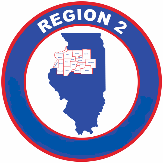 Job Action Sheets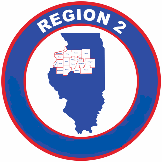 RHCC CoordinatorMission: The RHCC Coordinator shall assist in the organization and direct emergency operational response of EMS Region 2 Medical assets to include hospitals and EMS Systems.   Reports to: IDPH or EMA                                                                                                   Deputy RHCC CoordinatorMission:  Assist RHCC Coordinator in the execution of duties.Report to: RHCC CoordinatorNotes:Logistics Group Leader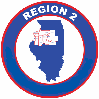 Mission: Organize and direct those operations associated with obtaining and distributing medical supplies for the regional medical disaster.Report to: RHCC CoordinatorNotes:Personnel Group LeaderMission: Organize and direct those operations associated with identifying, certifying and tracking of medical personnel during a medical disaster.Report to: RHCC CoordinatorNotes:Bed Placement Group LeaderMission: Organize and direct those operations associated with hospital bed placement during a disaster.Report to: RHCC CoordinatorNotes:Transportation Group LeaderMission: Organize and direct those operations associated with hospital bed placement during a disaster.Report to: RHCC CoordinatorNotes:Communications LeaderMission: Organize all forms of communications during an emergency event.  Ensure all communiqué reach the intended Officer or Leader.Report to: RHCC CoordinatorNotes:   Primary ResponsibilitiesYesNoN /ATimeInitiate the RHCC Hospital System or the Region 2 Medical Disaster Alert System (R2MDAS).Read this entire checklist.Put on Position Identification.Appoint other team members as necessary.Appoint a documentation recorder / secretary.Receive and review status reports.  Determine an initial incident action plan with other team members.Determine the size of operation and determine if outside help may be necessary.Maintain communications and exchange of information with regional hospitals and the Illinois Department of Public Health.Secondary ResponsibilityYesNoN/ATimeAuthorize release of resources as available for regional hospitals or EMS Systems on an “As needed basis”.Schedule meetings and “exchanges of information”. With team members to monitor and update the incident action plan.Extended ResponsibilitiesYesNoN/ATimeDetermine functional level of service during immediate aftermath of Emergency Event.  Confer with other team members to determine the need to alter, continue, or terminate the incident action plan.Primary ResponsibilitiesYesNoN /ATimeReceive appointment RHCC Coordinator.Read this entire Job Action Sheet.On your identification vest.Obtain briefing from the RHCC Coordinator.Perform duties assigned by RHCC CoordinatorSecondary ResponsibilitiesYesNoN /ATimeReport and update RHCC Coordinator as needed.Primary ResponsibilitiesYesNoN /ATimeReceive appointment the RHCC Coordinator.Read this entire Job Action Sheet.On your identification vest.Obtain briefing from the Incident RHCC Coordinator.Send out “supply request forms” to regional hospitals.Establish a logistics tracking log or form.Establish Logistics center, if necessary.Secondary ResponsibilitiesYesNoN /ATimeCommunicate frequently with the RHCC Coordinator.Obtain needed supplies with assistance of regional hospitals, IDPH, local EMA or IEMA.Tertiary ResponsibilitiesYesNoN/ATimeAssure that all actions and decisions are documented on a continual basis.Primary ResponsibilitiesYesNoN /ATimeReceive appointment RHCC Coordinator.Read this entire Job Action Sheet Your identification vest.Obtain briefing from the RHCC Coordinator.Send out “personnel  request forms” to regional hospitalsEstablish a Personnel tracking log or formEnsure that all transferring personnel have the proper paperwork to present to the requesting hospitalEnsure that the receiving hospital is ready to receive personnelIf necessary, work with transport group leader to arrange transport for personnel from pick up point to receiving hospital.Secondary ResponsibilitiesYesNoN /ATimeCommunicate frequently with the RHCC CoordinatorObtain needed personnel with assistance of regional hospitals, IDPH, local EMA or IEMATertiary ResponsibilitiesYesNoN/ATimeAssure that all actions and decisions are documented on a continual basis.Primary ResponsibilitiesYesNoN /ATimeReceive appointment RHCC Coordinator.Read this entire Job Action Sheet. Your identification vest.Obtain briefing from the RHCC Coordinator.Access the EMRESOURCE for bed status of Region 2 hospitals.Establish a “needed bed list” for the region.Once an available hospital bed is identified for a patient, confirm the bed by calling the hospital that has the available hospital bed.Ensure that there is at least a verbal patient report between the hospitals by physician to physician or nurse to physician.Arrange transport for the patient(s) with the Transportation Group Leader.Contact the hospital that is transferring the patient and give that hospital an ETA on transport and a location of where the patient is going.Document all transfers on the Bed Placement Transfer Form.Secondary ResponsibilitiesYesNoN /ATimeCommunicate frequently with the RHCC Coordinator.Obtain additional hospital beds with assistance of regional hospitals, IDPH, local EMA or IEMA.Tertiary ResponsibilitiesYesNoN/ATimeAssure that all actions and decisions are documented on a continual basis.Primary ResponsibilitiesYesNoN /ATimeReceive appointment RHCC Coordinator.Read this entire Job Action Sheet. Your identification vest.Obtain briefing from the RHCC Coordinator.Contact Region 2 EMS System Coordinators.  Fax them the Ambulance and EMS Personnel availability form.Compile a list of available transportation resources.  Give personnel resources to the Personnel Group LeaderMeet with the Bed Placement Group Leader to see if there are any requests for EMS transport.Meet with RHCC coordinator to see if there are any areas requesting ALS or BLS ambulances or areas need of transport of medical supplies or medical personnel.Document all ambulance movement of the Ambulance Status Form.Secondary ResponsibilitiesYesNoN /ATimeCommunicate frequently with the RHCC Coordinator.Obtain additional transportation assets with the assistance of regional hospitals, IDPH, local EMA or IEMA.Tertiary ResponsibilitiesYesNoN/ATimeAssure that all actions and decisions are documented on a continual basis.Primary ResponsibilitiesYesNoN /ATimeReceive from RHCC CoordinatorRead this entire Job Action Sheet.Put on Position Identification.Obtain briefing form RHCC Coordinator.Establish Communications area within the Incident Command Center.Check the status of communication lines:Direct Land line phones in Incident Command CenterHospital PhonesCellular PhonesTwo-way radiosInternetMERCI radio in the EMAMERCI (In ED)Med Com Channels (In Med Com)If need request two personnel from employee pool to be communication runners.Monitor and document all communications sent and received in the RHCC Incident Command Center.Use pre-established message forms to document all communications.Secondary ResponsibilitiesYesNoN /ATimeRequest the response of assigned amateur radio personnel.Request additional communication equipment when needed.Report to RHCC Coordinator when needed.